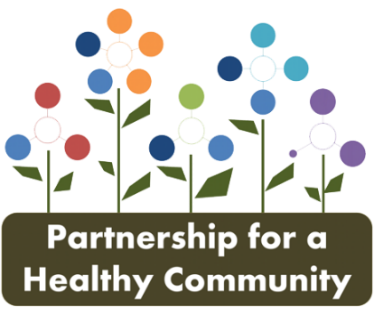 CANCER PRIORITY ACTION TEAM AGENDADate: Thursday, December 10Time:	 8:00 am to 9:30 amLocation:  Skype Meeting Attendees:  Julie Angle, Diane Hahn, Michelle Sharping, Diana Scott, Tom Cos, Amanda Smith, Andrea Ingwersen, Bola, Jessica Johnson, Jenny Chasteen, Olivia Pasol, Evan Thomas, Katie Fussig, Jenny S. Courtney Heiser, Kim Litwiller, Catherine Bailey.For agenda, minutes and meeting schedules visit healthyhoi.orgTopicLeaderAction ItemsWelcome & Introduction- 8:00 amLung Cancer- 8:00 to 8:30 amAndrea IngwersenAndrea reported that work on lung cancer has been maintained during COVID.  An electronic cigarette component has been added to the ITFC grant. Existing tobacco free policies can be updated to include e-cigarettes, in addition to the creation of new policies for multi-housing units, outdoor spaces, etc.January is radon month.  The committee has agreed to coordinate social media messaging and will use messaging from the previous year.  It is expected that IEMA will provide a press release for radon month.  Andrea will post radon social marketing materials and messaging on the discussion board.  Partnering organizations are asked to share.Jessica reported that the “Eat and Involve” patio went tobacco free.  Creve Coeur’s district library created a tobacco free policy.  Please send any leads for tobacco free policies to the health departments.Per Diana, the health departments are still waiting on the State to send the final ITFC grant agreement.  To meet the compliance requirement of the ITFC grant, “drive by” compliance checks have been approved.  This will eliminate the need to enter facilities during the COVID pandemic.Tom reported that lung cancer screening volumes were higher than last year.  Patients were delayed during the pandemic, but not lost.  Dr. Whitten recently was on the WMBD morning show promoting lung cancer screenings.  Jenny form UPH reported an increase of lung cancer screenings as well.Courtney H. shared that the American Cancer Society has resources to encourage routine cancer screenings during the pandemic.  Bola has shared lung cancer screening info with the Learning Connection in Bartonville.  Evan Thomas with Oncology Business Development at UPH is helping to promote lung cancer screenings and is connecting with Bola. Kim L has connected with Ann Bowman at UPH Pekin to review the possibility of coordinating a lung cancer screening day.Breast Cancer- 8:30 to 9:00 amTom CoxTom shared that mammograms were slightly down from the previous year.  OSF is about to start a marketing campaign to encourage patients to get cancer screening.  Diane offered to do any messaging/media blitz to promote cancer screenings.  Dr. McGee was on TV recently talking about the importance of cancer screenings.  The committee sent cancer screening messaging that was approved the board to 10-15 local media contacts.  The committee considered resending this messaging in January.  Courtney H. offered to support this effort.   Tom also reported that the AHA grant for breast cancer had some delays but the digital engagement portion will be starting soon.Colorectal Cancer- 9:00 to 9:30 am    Diane HahnDiane reported that FIT kits are on the Care-A-Van and also working with UPH and Bola with public health to distribute.  The FIT Kits/Flu shot campaign is being considered for next flu season.  March is colorectal cancer month and Diane is looking for help for social marketing/messaging.  Colonoscopy data was shared; there was a decrease from the previous year.  Bola reported outreach activities have slowed.  Courtney H. reported the House of Representatives passed a bill to remove barriers to colorectal cancer screening, which includes phasing out out-of-pocket expenses for Medicare beneficiaries; the bill moves to the Senate next. 